assessment factorsoutcome of assessmentfirst aid facilities required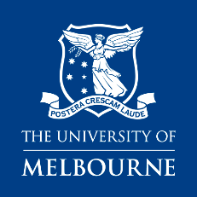 Health & safety
first aid assessment TEMPLATEUse this form in conjunction with the process Health & safety: First aid requirements.  See: https://safety.unimelb.edu.au/training-and-equipment/first-aid-equipmentThis is a blank first aid risk assessment.  Use this form only if the generic first aid risk assessment for your workplace type is unsuitable.To use: complete information for your area in Section 1, record your conclusions in Section 2, and then determine requirements in Section 3.For further information contact your local Health and Safety Business Partner.Location Name:Building No:Date:Assessed by:HSR/Employee Rep:nature of hazards and severity of risknature of hazards and severity of riskHazardsList known hazards/risksDescriptionDescribe the hazardknown injuries, illnesses and incidentsknown injuries, illnesses and incidentsIncidents resulting in injuryList the injuries that have occurred in the areaDescriptionProvide a brief description of how they occurredIncidents not resulting in injuryList incidents that have occurred in the area that could have resulted in injury but did notDescriptionProvide a brief description of the incidentlocation, size and layout of the workplacelocation, size and layout of the workplaceItemDetailProvide detailsMaximum distance to first aid kitNumber of floorsAccess between floorsNearest hospitalNearest doctor/medical serviceNearest emergency shower/eyewashOthernumber and distribution of staffnumber and distribution of staffItemDetailProvide detailsNumber of staffPrimary working hoursOvertime workedStaff working in isolationOtherOutcomeOutcomeItemDescriptionBriefly provide a description based on the information obtained from the assessmentPeople exposedInjuries/adverse outcomes that may occurRisk controlsLevel of RiskOtherfacilitiesfacilitiesFacilities/ResourcesDetailProvide details of the required facilities/resourcesNumber of first aidersCompetencies of first aidersNumber and location of first aid kitsContents of first aid kitsAdditional/specialist first aid equipment access:Automated external defibrillator (AED)Emergency shower/eyewashadrenaline (epinephrine) auto-injectorsalbutamol (Ventolin) dissolvable aspirinmild analgesics (e.g. paracetamol)specialist modules (e.g. burns, bites, eye, hydrofluoric acid Module )First aid roomFirst aid information in languages other than EnglishOther